РМУК «ЕКАТЕРИНОВСКАЯ МЕЖПОСЕЛЕНЧЕСКАЯ ЦЕНТРАЛЬНАЯ БИБЛИОТЕКА»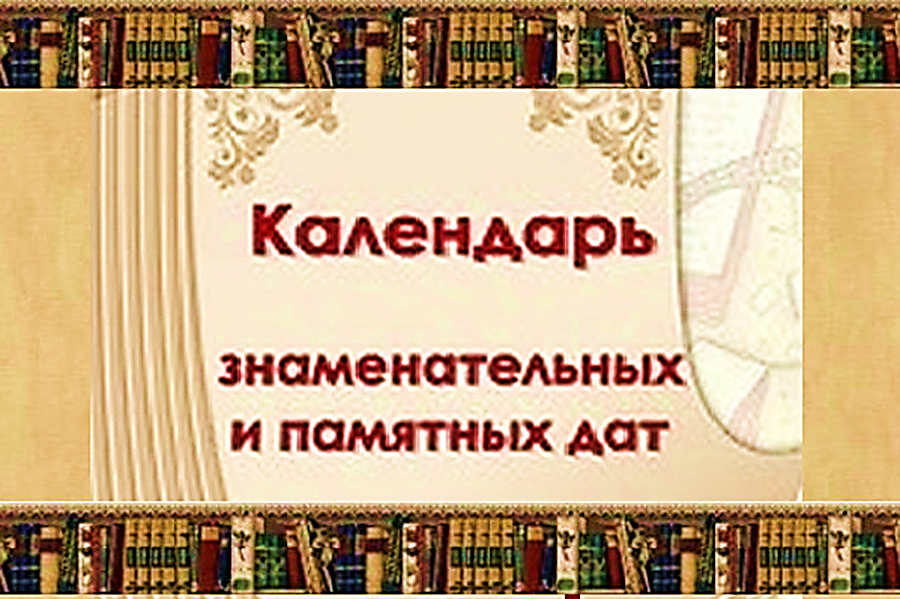 в 2021 годуЕкатериновская ЦБ2020 годКалендарь знаменательных и памятных дат на 2021 год содержит сведения о Международных памятных днях, учрежденных ЮНЕСКО и ООН, Днях воинской славы России, исторических событиях, главных православных и профессиональных праздниках.      Кроме того, в нем нашли отражение юбилейные даты писателей, поэтов, сценаристов, публицистов, драматургов, композиторов и других. Надеемся, что этот календарь поможет вам при составлении годовых и текущих планов работы.Знаменательные и памятные даты 2021 года;ПОД ЭГИДОЙ ООН2019–2028 гг. – Десятилетие семейных фермерских хозяйств2018–2028 гг. – Международное десятилетие действий «Вода для устойчивого развития»2021–2030 гг. – Десятилетие наук об океане в интересах устойчивого развития2016–2025 гг. – Десятилетие действий Организации Объединенных Наций по проблемам питания2015–2024 гг. – Международное десятилетие лиц африканского происхождения2014–2024 гг. – Десятилетие устойчивой энергетики для всех2013–2022 гг. – Международное десятилетие сближения культур2021–2030 гг. – Десятилетие Организации Объединенных Наций по восстановлению экосистем (годы)ПОД ЭГИДОЙ ЮНЭСКОГород Тбилиси (Грузия) объявлен Всемирной столицей книги 2021 годаВ РОССИИ2018–2027 годы – Десятилетие детства в Российской Федерации. Объявлено Указом Президента Российской Федерации от 29 мая 2017 года № 2402021 год – Празднование 200-летнего юбилея со дня рождения писателя Федора Достоевского. Объявлено Указом Президента Российской Федерации от 24 августа 2016 года № 424ЮБИЛЕЙНЫЕ ДАТЫ-  2018 – 2027 годы – Десятилетие детства в Российской Федерации объявлено Указом Президента Российской Федерации В.В. Путина  от 29 мая 2017 года № 240- 22 октября – 300 лет назад Пётр 1 впервые провозгласил себя императором.  Россия  становится империей- 22 августа – 30 лет назад государственным флагом РФ был принят триколор- 9 мая – 110 лет со дня проведения первой в мире телевизионной передачи- 8 сентября – 80 лет назад началась блокада Ленинграда- 22 июня – 80  лет назад  началась Великая Отечественная война- 12 апреля – 60 лет со  дня полёта Ю. А. Гагарина в космос (1961 год)-  26 апреля -  35 лет со дня катастрофы на Чернобыльской АЭС (1986 год)- 19 сентября – Единый день голосования (Выборы в Государственную Думу Российской Федерации)-  290 лет со дня основания Тихоокеанского флота России (1731 год)-  95 лет исполняется отечественному звуковому кино (1926 год)-  10 июня исполняется 85 лет со дня основания «Союзмультфильма» (1936 год)-  21 июня 140 лет назад в Нижнем Новгороде впервые в России проведена телефонная связь (1881 год)-  13 мая – 800 лет со дня рождения русского князя, полководца Александра Невского- 19 ноября – 310 лет со дня рождения Михаила Ломоносова-  11 ноября –  200  лет со дня рождения русского писателя Фёдора Михайловича Достоевского  объявлено Указом Президента Российской Федерации В. В. Путина  от 24 августа 2016 года № 424-  21 мая –  100 лет со дня рождения выдающегося учёного, советского физика – теоретика, академика АН СССР и общественного деятеля  Андрея Сахарова, объявлено по распоряжению Президента Российской Федерации  В. В. Путина от 18 марта 2019 года  № 81 – рп  «О подготовке и проведении мероприятий, посвящённых 100 – летию со дня рождения А. Д. Сахарова»Важные даты военной истории РоссииВоенная история Российского государства хранит немало эпохальных дат, ознаменованных славными победами с врагами и интервентами. В 1995 году они были включены в особый список, получивший название “Дни воинской славы и памятных дат России” (ДВС и ПД). Согласно закону, каждая из дат предполагает проведение торжественных и публичных мероприятий, призванных увековечить память воинов.Январь:07.01 – победа над турецкой армией под Шейново (1878 г.);12.01 – начало успешной Висло-Одерской операции по освобождению Польши во Второй мировой войне (1945 г.);17.01 – освобождение польской столицы Варшавы от немецких захватчиков (1945 г.);27.01 – ДВС, полное снятие блокады Ленинграда во времена ВОВ (1944 г.).Февраль:02.02 – ДВС, победа советских войск в Сталинградской битве, переломившей ход Отечественной войны (1943 г.);09.02 – годовщина битвы в бухте Чемульпо, где российский крейсер “Варяг” вступил в неравный бой с японской эскадрой (1904 г.);13.02 – освобождение венгерской столицы Будапешт от фашистских интервентов (1945 г.);15.02 – вывод советских войск из Афганистана (1989 г.), это день памяти россиян, исполнявших воинский долг за пределами Родины;23.02 – годовщина создания Красной армии (1918 г.), День защитника Отечества.Март:03.03 – победный штурм крепости Корфу эскадрой Ф. Ушакова (1799 г.);22.03 – взятие австрийской крепости Перемышль в период Первой мировой войны (1915 г.);27.03 – разгром половецкого войска русскими дружинами (1111 г.) – в 2021 году Россия будет отмечать юбилейную 910-ю годовщину сражения.Апрель:04.04 – освобождение Братиславы (сейчас столица Словакии) от фашистов (1945 г.);09.04 – годовщина взятия германского Кенигсберга, переданного под юрисдикцию Советского Союза, ныне территория российского города Калининград (1945 г.);18.04 – ДВС, сражение войска Александра Невского на Чудском озере, годовщина Ледового побоища (1242 г.);25.04 – легендарная встреча советских и американских союзнических войск, состоявшаяся на Эльбе (1945 г.).Май:09.05 – ДВС, День великой Победы советского народа в Отечественной войне (1945 г.);12.05 – полное освобождение Крымского полуострова от немецких захватчиков (1944 г.).Июнь:04.06 – годовщина Брусиловского прорыва в Первой мировой войне (1916 г.);22.06 – начало ВОВ (1941 г.) – 2021-й год будет ознаменован 80-летним юбилеем трагического события.Июль:03.07 – освобождение советского Минска от фашистов (1944 г.);09.07 – славная победа русского флота над турками в Чесменском сражении (1770 г.);10.07 – годовщина Полтавской битвы, знаковая победа петровской России в Северной войне со шведами (1709 г.);18.07 – победа русских войск над турками в сражении при Ларге (1770 г.);23.07 – годовщина Невской битвы, состоявшейся в 1240 году.Август:01.08 – начало российско-германского противостояния 1914 года, чествование погибших в Первой мировой войне;09.08 – сражение у мыса Гангут, в котором русские войска под командованием Петра I одержали победу над шведами;23.08 – ДВС, годовщина разгрома немецких войск армией СССР в ходе Курской битвы (1943 г.);24.08 – освобождение столицы Молдавии Кишинева от фашистских интервентов (1944 г.).Сентябрь:02.09 – окончание II мировой войны (1945 г.);08.09 – героическая победа русского войска под командованием М. Кутузова в сражении с французами под Бородино (1812 г.);11.09 – ДВС, победное сражение эскадры Ушакова с турками у мыса Тендра (1790 г.);21.09 – годовщина Куликовской битвы при участии войска князя Дмитрия Донского (1380 г.).Октябрь:09.10 – знаковое событие Семилетней войны, Берлин покорился русским войскам (1760 г.);14.10 – сражение под Рущуком, завершившееся победой русской армии над турками (1811 г.) – в 2021-м Россия будет праздновать 210-ю годовщину события;20.10 – победа в Наваринском морском сражении (1827 г.).Ноябрь:04.11 – День народного единства, праздник учрежден в память об освобождении Москвы от иноземных интервентов ополченцами Д. Пожарского (1612 г.);06.11 – освобождение Киева от немецких захватчиков (1943 г.);07.11 – ДВС, годовщина знакового парада на Красной площади в честь 24-й годовщины Октябрьской революции (1941 г.);11.11 – годовщина окончания Первой мировой войны (1918 г.).Декабрь:01.12 – победа русской эскадры П. Нахимова над турецким войском у мыса Синоп (1853 г.);05.12 – героическое контрнаступление войск СССР в сражении под Москвой (1941 г.) – 2021-й год ознаменуется 80-й годовщиной события;17.01 – взятие турецкой крепости Очаков русским войском под командованием Г. Потемкина (1788 г.);24.12 – взятие суворовским войском крепостного сооружения Измаила (1790 г.).В 2021 году нас ожидает еще одно знаменательное событие – 800-летие русского князя Александра Невского. К знаковой дате в России планируется выпустить юбилейные монеты номиналом 3 и 100 рублей.Памятные литературные датыКалендарь для библиотек включает не только дни рождения великих писателей, поэтов, переводчиков, но и юбилеи знаменитых произведений, которые знают и любят читатели.ЯНВАРЬ460 лет со дня рождения английского философа, историка и политика Фрэнсиса Бэкона (1561–1626, 22 января)295 лет со дня открытия Российской академии наук в Петербурге (1726, 7 января)160 лет со дня рождения первой русской женщины-библиографа Зинаиды Михайловны Пенкиной (в замужестве – Триполитова) (1861)155 лет со дня рождения французского писателя, драматурга Ромена Роллана (1866–1944, 29 января)135 лет со дня рождения русского и советского библиографа, библиографоведа и историка Николая Михайловича Михеева (1886, 15 января)110 лет со дня рождения советского киноактера Николая Афанасьевича Крючкова (1911–1994, 6 января)110 лет со дня рождения актрисы Марии Владимировны Мироновой (1911–1997, 7 января)110 лет со дня рождения писателя, поэта, драматурга и сценариста Анатолия Владимировича Софронова (1911–1990, 19 января)105 лет со дня подписания Приказа о создании первого Баргузинского заповедника, отмечаем «День заповедников и национальных парков» (1916, 11 января)95 лет со дня рождения советского и российского библиографа, историка и филолога Арнольда Матвеевича Горбунова (1926, 1 января)80 лет со дня рождения испанского оперного певца, дирижера Пласидо Доминго (Хосе Пласидо Доминго Эмбиля, 1941, 21 января),80 лет со дня рождения библиографа, главного редактора журналов «Известия Русского генеалогического общества»(1993–2000) и «Генеалогический вестник» (2001–2014) Вадима Николаевича Рыхлякова (1941, 24 января)30 лет со дня празднования «День российской печати» (1991, 13 января)ФЕВРАЛЬ200 лет со дня рождения поэта, сатирика, создателя образа Козьмы Пруткова Алексея Михайловича Жемчужникова (1821–1908, 23 февраля)190 лет со дня рождения художника-живописца Николая Николаевича Ге (1831–1894, 27 февраля)185 лет со дня рождения литературного критика, поэта, публициста Николая Александровича Добролюбова (1836–1861, 5 февраля)180 лет со дня рождения французского живописца, графика и скульптора Пьера Огюста Ренуара (1841–1919, 25 февраля)175 лет со дня рождения художника-передвижника, графика и педагога Владимира Егоровича Маковского (1846–1920, 7 февраля)170 лет со дня рождения предпринимателя, крупнейшего русского издателя, книготорговца Ивана Дмитриевича Сытина (1851–1934)165 лет со дня рождения французского писателя Рони Старшего (Жозефа Анри Боэкса, 1856-1940, 13 февраля)155 лет со дня рождения поэта, философа, переводчика и педагога Вячеслава Ивановича Иванова (1866–1949, 28 февраля)140 лет со дня рождения государственного деятеля, первого маршала Советского Союза Климента Ефремовича Ворошилова (1881–1969, 4 февраля)140 лет со дня рождения английской детской писательницы, лауреата международной премии им. Х. К. Андерсена (1956) Элинор Фарджон (1881–1965, 13 февраля)65 лет со дня рождения российского автора и исполнителя песен Олега Григорьевича Митяева (1956, 19 февраля)55 лет со дня первой в мире посадки автоматической станции на Луну (1966, 3 февраля)МАРТ425 лет со дня рождения французского ученого, философа Рене Декарта (1596–1650, 31 марта)310 лет со дня учреждения Петром I Сената как высшего государственного органа по делам законодательства и государственного управления (1711, 5 марта)275 лет со дня рождения испанского художника и гравера Франсиско Гойи (1746–1828, 30 марта)245 лет со дня основания Большого театра (1776, 28 марта)245 лет со дня рождения Василия Андреевича Тропинина (1776–1857, 30 марта) художника-портретиста165 лет со дня рождения художника, графика и скульптора Михаила Александровича Врубеля (1856-1910, 17 марта)150 лет со дня рождения художника, искусствоведа, реставратора Игоря Эммануиловича Грабаря (1871–1960, 25 марта)135 лет со дня рождения графика, художника, сценографа и педагога Владимира Андреевича Фаворского (1886–1964, 14 марта)115 лет со дня рождения кинорежиссера Александра Артуровича Роу (1906–1973, 8 марта)95 лет со дня рождения композитора Александра Сергеевича Зацепина (1926, 10 марта)85 лет со дня рождения Станислава Сергеевича Говорухина (1936–2018, 29 марта), кинорежиссера, сценариста, продюсера и общественного деятеля80 лет со дня рождения советского и российского библиографа, краеведа и преподавателя, профессора Николая Николаевича Щербы (1941–1993, 18 марта)60 лет установлен праздник «Международный день театра» (1961, 27 марта)35 лет со времени учреждения Клубом ПЕН «Всемирный день писателя» (1986, 3 марта)АПРЕЛЬ590 лет со дня рождения французского поэта Франсуа Вийона (1 апреля 1431 или 19 апреля 1432–после 1464)335 лет со дня рождения историка, государственного деятеля Василия Никитича Татищева (1686 – 1750, 19 апреля)255 лет со дня рождения французской писательницы, публициста Анны Луизы Жермены де Сталь (1766–1817, 22 апреля)230 лет со дня рождения Сэмюэля Морзе американского изобретателя, художника (1791–1872, 27 апреля)145 лет со дня рождения русского и советского библиографа, историка, краеведа-кавказоведа и литературоведа Бориса Митрофановича Городецкого (1876–1941, 29 апреля)130 лет со дня рождения композитора, пианиста и дирижера Сергея Сергеевича Прокофьева (1891–1953, 23 апреля)120 лет со дня рождения режиссера, сценографа, художника и публициста Николая Павловича Акимова (1901–1968, 16 апреля),110 лет со дня рождения писателя, сценариста, драматурга и журналиста Георгия Мокеевича Маркова (1911–1991, 19 апреля)105 лет со дня рождения джазмена, композитора и дирижера Олега Леонидовича Лундстрема (1916–2005, 2 апреля)105 лет со дня рождения советского библиографа, литературоведа, переводчика и филолога-германиста Бориса Львовича Канделя (1916–2012, 2 апреля)100 лет со дня рождения советский и российский литературовед и библиограф, издательский деятель Николая Михайловича Сикорского (1921–1997, 4 апреля)60 лет со дня первого полета человека в космос Всемирный день авиации и космонавтики (1961, 12 апреля)50 лет назад установлен «Всемирный день Земли» (1971, 22 апреля)25 лет отмечается «Всемирный день книг и авторского права» (1996, 23 апреля)МАЙ550 лет со дня рождения немецкого художника, гравера и графика Альбрехта Дюрера (1471–1528, 21 мая)310 лет со дня рождения английского философа, психолога, экономиста и историка Давида Юма (1711–1776, 6 мая)165 лет со дня рождения австрийского психолога, психиатра и невролога Зигмунда Фрейда (1856–1939, 6 мая)160 лет со дня рождения писателя, философа Василия Васильевича Розанова (1856–1919, 2 мая)150 лет со дня рождения художницы, гравера и акварелиста Анны Петровны Остроумовой-Лебедевой (1871–1955, 17 мая)125 лет со дня первого киносеанса в России (Петербург, 1896, 16 мая)110 лет со дня рождения швейцарского писателя и драматурга Макса Фриша (1911–1991, 15 мая)100 лет со дня рождения физика, общественного деятеля и правозащитника Андрея Дмитриевича Сахарова (1921–1989, 21 мая)100 лет со дня рождения кинорежиссера, сценариста и педагога Григория Наумовича Чухрая (1921–2001, 23 мая)85 лет со дня рождения советского и российского библиографа, библиофила, книговеда, литературоведа и преподавателя Олега Григорьевича Ласунского (1936–, 5 мая)ИЮНЬ360 лет со дня рождения русского царя, брата Петра I Федора Алексеевича Романова (1661–1682, 9 июня)340 лет со дня рождения ученого, писателя, переводчика, философа, церковного деятеля Феофана Прокоповича (1681–1736, 18 июня)210 лет со дня рождения литературного критика Виссариона Григорьевича Белинского (1811–1848, 11 июня)210 лет со дня рождения американской писательницы Гарриэт Бичер-Стоу (1811–1896, 14 июня)160 лет со дня рождения русского издателя Александра Наумовича Граната (1861–1933, 13 июня)155 лет со дня рождения библиографа, автора работ по рекомендательной библиографии, по организации общественных библиотек, учёного-библиотековеда Константина Николаевича Дерунова (1866–1929,1 июня)130 лет со дня рождения филолога, литературоведа, пушкиниста Сергея Михайловича Бонди (1891–1983, 25 июня)110 лет со дня рождения военачальника, участник Великой Отечественной войны, дважды Герой Советского Союза Ивана Даниловича Черняховского (1906–1945, 29 июня)110 лет со дня открытия I Всероссийского съезда по библиотечному делу (1911, 1–7 июня)105 лет со дня начала наступательной операции «Брусиловский прорыв» (1916, 4 июня)95 лет со дня рождения руководителя подпольной организации «Молодая гвардия» в фашистском тылу Олега Васильевича Кошевого (1926–1943, 8 июня)85 лет со дня рождения советского и российского литературоведа, достоевиста и книговеда Сергея Владимировича Белова (1936–2019, 23 июня)80 лет начала Великой Отечественной войны «День памяти и скорби» (1941, 22 июня)10 лет со дня учреждения в Российской Федерации праздника «День русского языка» (2011, 6 июня)ИЮЛЬ510 лет со дня рождения итальянского архитектора, художника и писателя Джорджо Вазари (1511–1574, 30 июля)415 лет со дня рождения голландского живописца, гравера и графика Рембрандта Хармеса ван Рейна (1606–1669, 15 июля)375 лет со дня рождения немецкого философа, юриста, историка, языковеда, дипломата, математика и физика Готфрида Вильгельма Лейбница (1646–1716, 1 июля)215 лет со дня рождения русского художника, академика Александра Андреевича Иванова (1806–1858, 28 июля)195 лет со дня рождения собирателя и исследователя русского фольклора, историка и литературоведа Александра Николаевича Афанасьева (1826–1871, 23 июля)180 лет со дня смерти писателя «День памяти Михаила Юрьевича Лермонтова» (1814–1841, 27 июля)175 лет со дня рождения путешественника, этнографа, антрополога и биолога Николая Николаевича Миклухо-Маклая (1846–1888, 17 июля)120 лет со дня рождения театрального деятеля, актера, режиссера и публициста Сергея Владимировича Образцова (1901–1992, 5 июля)110 лет со дня рождения военного разведчика, партизана Николая Ивановича Кузнецова (Грачёва) (1911–1944, 27 июля)95 лет со дня рождения российского историка, слависта, библиографа, краеведа и поэта Нине Михайловне Пашаевой (1926–2013, 20 июля)55 лет ежегодно отмечается «Международный день шахмат» (1966, 20 июля)АВГУСТ205 лет со дня рождения русского писателя, литературного критика, журналиста, историка литературы, библиографа и профессора Александра Петровича Милюкова (1816–1897, 11 августа)190 лет со дня рождения религиозной мыслительницы, литератора, публициста, оккультиста и путешественницы Елены Петровны Блаватской (1831–1891, 12 августа)185 лет со дня рождения американского писателя и поэта Фрэнсиса Брета Гарта (1836–1902, 25 августа)165 лет со дня рождения художника и искусствоведа Аполлинария Михайловича Васнецова (1856–1933, 6 августа)145 лет со дня рождения художника, книжного иллюстратора и театрального оформителя Ивана Яковлевича Билибина (1876–194216 августа)140 лет со дня рождения русского и советского археографа, библиографа и историка Алексея Алексеевича Шилова (1881–1942, 25 августа)90 лет со дня рождения российского композитора Микаэла Леоновича Таривердиева (1931–1996, 15 августа)65 лет со дня рождениясоветского и российского востоковеда-гебраиста, книговеда, специалиста по средневековым еврейским рукописям и инкунабулам Семёна Мордуховича Якерсона (1956–, 4августа)60 лет назад кораблем «Восток-2», пилотируемым летчиком-космонавтом Г. С. Титовым, был совершен первый в мире космический полет длительностью более суток (1961, 6-7 августа) 55 лет со дня создания Российской академии образования (1966)30 лет со дня утверждения трехцветного флага, празднуется «День Государственного флага РФ» (1991, 22 августа)СЕНТЯБРЬ250 лет со дня рождения Николая Николаевича Раевского (1771–1829, 25 сентября), военачальника155 лет со времени основания Московской консерватории им. П.И. Чайковского (1866)115 лет со дня рождения композитора, педагога и пианиста Дмитрия Дмитриевича Шостаковича (1906–1975, 25 сентября)105 лет со дня рождения советский и российский библиограф-краевед и библиографовед Алексей Николаевич Бученков (1916–2000, 15 сентября)90 лет со времени открытия Центрального театра кукол им. С.В. Образцова в Москве (1931)80 лет трагическому событию «День памяти жертв блокады Ленинграда» (1941, 8 сентября)80 лет со дня начала Московской битвы (1941)55 лет со дня объявления ЮНЕСКО по рекомендации Всемирной конференции министров образования по ликвидации неграмотности празднуется «Международный день распространения грамотности» (1966, 8 сентября)20 лет со дня провозглашения Советом Европы празднуется «День европейских языков» (2001, 6 сентября)ОКТЯБРЬ270 лет со дня рождения композитора, дирижера и певца Дмитрия Степановича Бортнянского (1751–1825, 28 октября)210 лет со дня основания Царскосельского лицея (1811, 9 октября)205 лет со дня рождения венгерского композитора, пианиста, дирижера и педагога (отмечается ЮНЕСКО) Ференца Листа (1811–1886, 22 октября)180 лет со дня рождения предпринимателя и мецената Саввы Ивановича Мамонтова (1841–1918, 14 октября)140 лет со дня рождения испанского и французского художника, скульптора, керамиста и дизайнера Пабло Пикассо (1881–1973, 25 октября)130 лет со дня рождения литературоведа, библиографа, исследователь ранней русской и европейской литературы Екатерине Петровне Приваловой (1891–1977, 13 октября)100 лет со дня основания Российской академии художественных наук (1921)95 лет со дня рождения оперной певицы, актрисы, театрального режиссера и педагога Галины Павловны Вишневской (1926–2012, 25 октября)95 лет со дня рождения советского и российского библиографа и библиографоведа Юрия Михайловича Тугова (1926–1993, 19октября)50 лет со дня провозглашения Генеральной Ассамблеей международного праздника «День Организации Объединенных Наций» (ООН) (1971, 24 октября)НОЯБРЬ310 лет со дня рождения ученого, филолога, поэта и историка (отмечается ЮНЕСКО) Михаила Васильевича Ломоносова (1711–1765, 19 ноября)220 лет со дня рождения итальянского композитора Винченцо Беллини (1801–1835, 3 ноября)200 лет со дня рождения русского писателя Федора Михайловича Достоевского (1821–1881, 11 ноября)180 лет со дня рождения русского библиографа и этнографа Сильвестраса Иосифовича Балтрамайтиса (1841–1918, 2 ноября)115 лет со дня рождения филолога, культуролога и искусствоведа Дмитрия Сергеевича Лихачева (1906–1999, 28 ноября)115 лет со дня начала Столыпинской аграрной реформы (1906)110 лет со дня патентования неоновой рекламы французским физиком Жоржем Клодом (1911, 9 ноября)100 лет со дня рождения писателя и сценариста Эмиля Вениаминовича Брагинского (1921–1998, 19 ноября)75 лет со дня учреждения организации объединенных наций по вопросам образования, науки и культуры – ЮНЕСКО (1946, 16 ноября)70 лет со дня рождения библиографа, литературного критика, переводчика Владимира Ивановича Борисова (1951–, 25 ноября)ДЕКАБРЬ450 лет со дня рождения немецкого астронома, математика и механика Иоганна Кеплера (1571–1630, 27 декабря)305 лет со дня рождения французского скульптора Этьена Мориса Фальконе (1716–1791, 1 декабря)255 лет со дня основания лондонского аукционного дома «Кристис» (1766)160 лет со дня рождения художника, педагога и писателя Константина Алексеевича Коровина (1861–1939, 5 декабря)155 лет со дня рождения живописца, одного из основоположников абстрактного искусства Василия Кандинского (1866–1944, 16 декабря)125 лет дня рождения военачальника КонстантинаКонстантиновичаРокоссовского (1896–1968, 21 декабря)125 лет со дня рождения военачальника и государственного деятеля Георгия Константиновича Жукова (1896–1974, 1 декабря)125 лет со дня рождения советского литературоведа, библиографа, книговеда, источниковеда, историка литературы Павла Наумовича Беркова (1896–1969, 14 декабря)100 лет со дня рождения советского и российского библиографа и историка НиколаяИвановичаСахарова (1921–1999, 12 декабря)95 лет со дня рождения советского и российского библиографа, библиографоведа, специалиста по проблемам справочно-библиографической деятельности научных библиотек Елене Владимировны Иениш (1962–2008, 6 декабря)80 лет соДня начала контрнаступления советских войск против немецко-фашистских войск в битве под Москвой (1941, 5 декабря)25 лет со дня проведения ЮНЭЙДС международный день ООН «Всемирный день борьбы со СПИДом» (1996, 1 декабря)ЮБИЛЕИ ГАЗЕТ И ЖУРНАЛОВ160 лет журналу «Вокруг света» (1861)100 лет газете «Труд» (1921)95 лет журнала «Знание – сила» (1926)90 лет журналу «Знамя» (1931)85 лет журналу «Литературное обозрение» (1936)75 лет журналу «Вестник Московского государственного университета» (1946)65 лет журналу «Наш современник» (1956)50 лет журналу «Человек и закон» (1971)ПИСАТЕЛИ-ЮБИЛЯРЫ 2021гЯНВАРЬ1 января85 лет со дня рождения Николая Михайловича Рубцова,русского лирического поэта (1936–1971)12 января145 лет со дня рождения Джека Лондона, американского писателя и журналиста, военного корреспондента (1876–1916)13 января90 лет со дня рождения Аркадия Александровича Вайнера,советского и российского писателя, сценариста и драматурга (1931–2005)14 января110 лет со дня рождения Анатолия Наумовича Рыбакова, русского советского писателя (1911–1998)15 января130 лет со дня рождения Осипа Эмильевича Мандельштама, русского поэта, прозаика и переводчика, эссеиста, критика, литературоведа(1891–1938)24 января245 лет со дня рождения Эрнста Теодора Амадея Гофмана, немецкого писателя-романтика, художника и композитора (1776–1822)27 января195 лет со дня рождения Михаила Евграфовича Салтыкова-Щедрина, русского писателя, журналиста (1826–1889)29 января155 лет со дня рождения Ромена Роллана, французского писателя, общественного деятеля (1866–1944)ФЕВРАЛЬ5 февраля185 лет со дня рождения Николая Александровича Добролюбова русского литературного критика, поэта, публициста (1836–1861)10 февраля140 лет со дня рождения Бориса Константиновича Зайцева русского писателя и переводчика (1881–1972)15 февраля115 лет со дня рождения Муса Джалиль (Муса Мустафович Залилов),советского поэта (1906–1944)16 февраля190 лет со дня рождения Николая Семеновича Лескова, русского писателя и публициста, мемуариста (1831–1895) 17 февраля115 лет со дня рождения Агнии Львовны Барто, русской советской детской поэтессы, писательницы (1906–1981)22февраля200 лет со дня рождения Алексея Михайловича Жемчужникова, русского лирического поэта, сатирика и юмориста (1821–1912)24 февраля235 лет со дня рождения писателя Вильгельма Гримма, немецкого писателя и филолога (1786– 1859)МАРТ5 марта125 лет со дня рождения Кондрат Крапива, белорусского писателя, поэта, драматурга и переводчика (1896–1991)23 марта200 лет со дня рождения Алексея Феофилактовича Писемского, русского писателя и драматурга (1821–1881)25 марта110 лет со дня рождения Алексея Ивановича Мусатова, русского писателя (1911–1976)27 марта140 лет со дня рождения   Аркадия Тимофеевич Аверченко, русского писателя, сатирика, драматурга и театрального критика (1881–1925)27 марта150 лет со дня рождения Генриха Манна, немецкого писателя, общественного деятеля (1871–1950)АПРЕЛЬ9 апреля200 лет со дня рождения Шарля Пьера Бодлера, французского поэта (1821–1867)11 апреля220 летсо дня рождения Клода Тилье, французского писателя и журналиста (1801–1844) 12 апреля90 лет со дня рождения Виталия Титовича Коржикова, русского советского детского писателя (1931–2007) 13 апреля115 лет со дня рождения Сэмюэля Беккета, ирландского писателя, лауреата Нобелевской премии по литературе (1969) (1906–1989)15 апреля135 лет со дня рождения Николая Степановича Гумилева, русского поэта Серебряного века, прозаика и литературного критика (1886–1921)19 апреля110 лет со дня рождения Георгия Мокеевича Маркова, писателя, сценариста, драматурга и журналиста (1911–1991)20 апреля110 лет со дня рождения Всеволода Александровича Рождественского, русского писателя, сценариста и драматурга (1911–1991) 26 апреля105 лет со дня рождения Морриса Уэста, австралийского писателя (1916–1999)МАЙ3 мая70 лет со дня рождения Татьяны Никитичны Толстой, русской писательницы, публициста, телеведущей (1951–)5 мая175 лет со дня рождения Генрика Сенкевича, польского писателя, лауреата Нобелевской премии по литературе (1846–1916)15 мая130 лет со дня рождения Михаила Афанасьевича Булгакова, русского писателя, драматурга, театрального режиссёра и актёра(1891–1940)15 мая165 лет со дня рождения Лаймена Фрэнка Баума, американского детского писателя(1856–1919)16 мая135 лет со дня рождения Владислава Фелициановича Ходасевича, русского поэта, критика (1886–1939)20 мая65 лет со дня рождения Бориса Акунина, русского писателя, учёного-япониста, литературоведа, переводчика (1956–)23 мая130 лет со дня рождения Пера Фабиана Лагерквиста, шведского писателя, лауреата Нобелевской премии (1951) (1891–1974)ИЮНЬ2 июня145 лет со дня рождения Константина Андреевича Тренёва, русского писателя и драматурга (1876–1945)4 июня200 лет со дня рождения Аполлона Николаевича Майкова, русского поэта (1821–1897) 11 июня210 лет со дня рождения Виссариона Григорьевича Белинского, русского литературного критика (1811–1848)14 июня210 лет со дня рождения Гарриет Бичер-Стоу, американской писательницы (1811–1896) 17 июня110 лет со дня рождения Виктора Платоновича Некрасова, русского советского писателя (1911–1987)14 июня130 лет со дня рождения Александра Мелентьевича Волкова, русского советского писателя, драматурга, переводчика, педагога (1891– 1977)21 июня205 лет со дня рождения Шарлотта Бронте, английская писательница (1816–1855) 22 июня165 лет со дня рождения Генри Райдера Хаггарда, английского писателя (1856–1925)ИЮЛЬ1 июля125 лет со дня рождения Павела Григорьевича Антокольского, русского советского поэта, переводчика и драматурга (1896–1978)120 лет со дня рождения Владимира Александровича Луговского, советского поэта (1901–1957)8 июля400 лет со дня рождения Жан де Лафонтен, французского поэта, баснописца(1621–1695)10 июля150 лет со дня рождения Марселя Пруста, французского писателя(1871–1922)17 июля130 лет со дня рождения Бориса Андреевича Лавренёва, русского писателя, драматурга(1891–1959)120 лет со дня рождения Бруно Ясенского, польского и советского писателя, поэта, драматурга (1901–1938)18 июля210 лет со дня рождения Уильяма Мейкписа Теккерея, английского писателя-сатирика (1811–1863)19 июля125 лет со дня рождения Арчибальда Джозефа Кронина, шотландского писателя (1896–1981) 20 июля95 лет со дня рождения Сергея Алексеевича Баруздина, русского писателя и поэта, редактора (1926–1991) 26 июля165 лет со дня рождения Джорджа Бернарда Шоу, ирландский драматург и романист, лауреат Нобелевской премии в области литературы(1856–1950)АВГУСТ8 августа120 лет со дня рождения Нины Николаевны Берберовой, русской писательницы, поэтессы и педагога(1901–1993)14 августа155 лет со дня рождения Дмитрия Сергеевича Мережковского, русского писателя, поэта и литературного критика (1866–1941)15 августа250 лет со дня рождения Вальтера Скотта, английского писателя, поэта, переводчика (1771–1832)21 августа150 лет со дня рождения Леонида Николаевича Андреева, русского писателя и драматурга (1871–1919)22 августа105 лет со дня рождения Анатолия Вениаминовича Калинина, советского писателя, поэта, драматурга и публициста(1916–2008)22 августа100 лет со дня рождения Сергея Сергеевича Орлова, русского советского поэта и сценариста (1921–1977)27 августа150 лет со дня рождения писателя Теодора Драйзера, американского писателя, публициста и прозаика (1871–1945)31 августа210 лет со дня рождения Теофиля Готье, французского прозаика и поэта(1811–1872)СЕНТЯБРЬ1 сентября 165 лет со дня рождения Иннокентия Фёдоровича Анненского, русского поэта, драматурга, переводчика и критика(1856–1909) 3 сентября80 лет со дня рождения Сергея Донатовича Довлатова, русского и американского писателя и публициста(1941–1990)7 сентября80 лет со дня рождения Владимира Николаевича Крупина, русского православного писателя, публициста и педагога (1941–)12 сентября100 лет со дня рождения Станислава Лема, польского писателя (1921–2006)14 сентября85 лет со дня рождения Александра Семеновича Кушнера, русского поэта (1936–)18 сентября115 лет со дня рождения Семена Исааковича Кирсанова, русского советского поэта, прозаика и журналиста, военного корреспондента (1906–1972)22 сентября130 лет со дня рождения Рувима Исаевича Фраермана, русского писателя (1891–1972)19 сентября110 лет со дня рождения Уильяма Джеральда Голдинга, английского писателя, лауреата Нобелевской премии по литературе (1911–1993)21 сентября155 лет со дня рождения Герберта Джорджа Уэллса, английского писателя-фантаста(1866–1946)24 сентября125 лет со дня рождения Фрэнсиса Скотта Кея Фицджеральда, американского писателя(1896–1940)ОКТЯБРЬ1 октября230 лет со дня рождения Сергея Тимофеевича Аксакова, русского писателя (1791–1859) 4 октября205 лет со дня рождения Эжена Потье, французского писателя(1816–1887)8 октября90 лет со дня рождения Юлиана Семеновича Семенова, русского писателя, сценариста, публициста, драматурга (1931–1993)17 октября90 лет со дня рождения Анатолия Игнатьевича Приставкина, русского писателя (1931–2008)19 октября75 лет со дня рождения Филипа Пулмана, английского писателя(1946–)21 октября125 лет со дня рождения Евгения Львовича Шварца, русского писателя, драматурга, киносценариста (1896–1958)НОЯБРЬ2 ноября115 лет со дня рождения Даниила Леонидовича Андреева, русского поэта, писателя, философа (1906–1959)7 ноября130 лет со дня рождения Дмитрия Андреевича Фурманова, русского прозаика, поэта, публициста (1891–1926)10 ноября220 лет со дня рождения Владимира Ивановича Даля, русского писателя, этнографа и лексикографа, собирателя фольклора (1801–1872)11 ноября200 лет со дня рождения Федора Михайловича Достоевского, русского писателя (1821–1881)120 лет со дня рождения Евгения Ивановича Чарушина, русского писателя, художника-иллюстратора (1901–1965)20 ноября105 лет со дня рождения Михаила Александровича Дудина, русского поэта, прозаика (1916–1993)24 ноября195 лет со дня рождения Карло Коллоди(Лоренцини), итальянского писателя (1826–1890)25 ноября95 лет со дня рождения Пола Уильяма Андерсона, американского писателя-фантаста (1926–2001)28 ноября140 лет со дня рождения Стефана Цвейга, австрийского писателя (1881-1942)ДЕКАБРЬ4 декабря125 лет со дня рождения Николая Семеновича Тихонова, русского поэта, прозаика (1896–1979)10 декабря200 лет со дня рождения Николая Алексеевича Некрасова, русского поэта, прозаика, критика, издателя(1821–1878)12 декабря255 лет со дня рождения русского историка, писателя, критика, журналиста Николая Михайловича Карамзина, русского историка, писателя, критика, журналиста (1766–1825)200 лет со дня рождения Гюстава Флобера, французского писателя (1821–1880)24 декабря120 лет со дня рождения Александра Александровича Фадеева, русского писателя, критика, публициста (1901-1956)140 летсо дня рождения Хуана Рамона Хименеса, испанского поэта (1881–1958)25 декабря300 лет со дня рождения Уильяма Коллинза, английского поэта (1721–1759)КНИГИ-ЮБИЛЯРЫ 2021 ГОДА700 лет со времени написания поэмы «Божественная комедия» (1321) Данте Алигьери670 лет со времени написания собрания ста новелл «Декамерон» (1348–1351) Джованни Боккаччо470 лет со времени издания книги «Утопия» (1551) Томаса Мора440 лет со времени публикации книги «Острожская библия» (1581) Ивана Фёдорова420 лет со времени написания пьесы «Гамлет, принц Датский» (1601) Уильяма Шекспира350 лет со времени публикации комедии-балета «Мещанин во дворянстве» (1671) Жана-Батиста Мольера325лет сборнику правил, советов и наставлений по всем направлениям жизни человека и семьи «Домострой» (1696) Кариона Истомина295 лет назад вышел в свет роман «Путешествия в некоторые отдалённые страны света Лемюэля Гулливера, сначала хирурга, а потом капитана нескольких кораблей» (1726) Джонатана Свифта220 лет с момента публикации трагедии «Мария Стюарт» (1801) Фридриха Шиллера240 лет со времени написании комедии «Недоросль» (1781) Дениса Ивановича Фонвизина240 лет со времени выхода в свет рассказов «Приключения барона Мюнхгаузена» (1781) Рудольфа Эриха Распэ205 лет со времени публикации повести-сказки «Щелкунчик» (1816) Эрнста Теодора Вильгельма Гофмана200 лет со времени написания поэмы «Кавказский пленник» (1821) Александра Сергеевича Пушкина195 лет со времени написания «Сборник сказок за 1826 год» (1826) Вильгельма Гауфа195 лет со времени публикации романа «Последний из могикан, или Повествование о 1757 годе» (1826) Джеймса Фенимора Купера190 лет со времени написания романа «Шагреневая кожа» (1831) Оноре де Бальзака190 лет со времени выхода в свет 1-ого тома повести «Вечера на хуторе близ Диканьки» (1831) Николая Васильевича Гоголя190 лет назад состоялась премьера комедии «Горе от ума»(1831) Александра Сергеевича Грибоедова190 лет со времени публикации романа «Собор Парижской Богоматери»(1831) Виктора Гюго190 лет со времени написания сказок  «Сказка о попе и работнике его Балде», «Сказка о царе Салтане, о сыне его славном и могучем богатыре князе Гвидоне Салтановиче и о прекрасной царевне Лебеди» (1831) Александра Сергеевича Пушкина190 лет со времени выхода в свет романа «Красное и чёрное» (1831) Стендаль (Мари-Анри Бейлем)185 лет со времени публикации пьесы «Ревизор» (1836) Николая Васильевича Гоголя185 лет со времени публикации романа «Посмертные записки Пиквикского клуба» (1836) Чарльза Диккенса185 лет со времени публикации романа «Капитанская дочка» (1836) Александра Сергеевича Пушкина180 лет со времени написания романа «Зверобой, или Первая тропа войны» (1841) Джеймса Фенимора Купера180 лет со времени публикации сказки «Мороз Иванович» (1841) Владимира Фёдоровича Одоевского175 лет со времени публикации романа «Бедные люди» и повести «Двойник» (1846)Фёдора Михайловича Достоевского175 лет со времени написания романа «Граф Монте-Кристо»(1846)Александра Дюма(отец)175 лет со времени написания сборника «Книга нелепиц»(1846) Эдварда Лира170 лет со времени написания Роман «Моби Дик, или Белый Кит» (1851) Германа Мелвилла170 лет со времени написания стихотворения «Раз-два-три-четыре-пять, вышел зайчик погулять» (1851) Федора Богдановича Миллера165 лет со времени написания романа «Семейные хроники» (1856) Сергея Тимофеевича Аксакова165 лет со времени новых изданий сказки в стихах «Конек-Горбунок» (1856)Петра Павловича Ершова165 лет со времени публикации романа «Крошка Доррит» (1856) Чарльзом Диккеном160 лет со времени написания романа «Униженные и оскорблённые» (1861) Фёдора Михайловича Достоевского160 лет со времени написания стихотворения «Крестьянские дети» (1861) Николая Алексеевича Некрасова155 лет со времени написания романа «Подлинная история маленького оборвыша» (1866) Джеймса Гринвуда155 лет со времени написания романа «Преступление и наказание» (1866) Фёдора Михайловича Достоевского155 лет со времени публикации поэмы «Кому на Руси жить хорошо» (1866) Николая Алексеевича Некрасова155 лет со времени издания романа «Всадник без головы» (1866) Томасом Майн Ридом155 лет со времени написания стихотворения «Детство» (1866) Ивана Захаровича Сурикова150 лет со времени издания романа «Алиса в Зазеркалье» (1871) Льюисом Кэрроллом145 лет со времени выхода в свет повести «Приключения Тома Сойера» (1876) Марка Твена140 лет со времени публикации сказки «История Пиноккио» (1881) Карло Коллоди140 лет со времени написания повести «Сказ о тульском косом Левше и о стальной блохе» (1881) Николая Семёновича Лескова135 лет со времени выхода в свет романа «Маленький лорд Фаунтлерой» (1886) Фрэнсис Элиза Бёрнетт135 лет со времени написания сказочного цикла «Сказки» (1886) Михаила Евграфовича Салтыкова-Щедрина130 лет со времени публикации шести рассказов в журнале «Стрэнд» «Приключения Шерлока Холмса» (1891) Артура Конан Дойла130 лет со времени публикации романа «Портрет Дориана Грея» (1891)Оскара Уайльда125 лет назад И. А. Буниным была переведена поэма «Песнь о Гайавате» (1896) Генри Уодсворта Лонгфелло125 лет со времени публикации рассказа «Максимка» (1896) Константина Михайловича Станюковича125 лет со времени написания пьесы «Чайка» (1896)Антона Павловича Чехова125 лет со времени публикации романа «Остров доктора Моро» (1896)Герберта Джорджа Уэллса120 лет со времени публикации повести «Собака Баскервилей» (1901) Артура Конан Дойла120 лет со времени написания повести «Рыжик» (1901) Алексея Ивановича Свирского120 лет со времени публикации романа «Первые люди на Луне» (1901) Герберта Джордж Уэллса115 лет со времени написания стихотворений «Незнакомка», «Балаганчик», «Король на площади» (1906) Александра Александровича Блока115 лет со времени написания повести «Белый клык» (1906) Джека Лондона95 лет со времени написания романа «Бегущая по волнам» (1926) Александра Степановича Грина95 лет со времени написания стихотворения «Багаж» (1926)Самуила Яковлевича Маршака95 лет со времени написания стихотворения «Что ни страница – то слон, то львица» (1926) Владимира Владимировича Маяковского95 лет со времени появления в печати повести «Винни-Пух» (1926)Алана Александра Милна95 лет со времени публикации романа «Земля Санникова, или Последние онкилоны» (1926) Владимира Афанасьевича Обручева95 лет со времени публикации сказок «Федорино горе», «Чудо-дерево», «Путаница», «Телефон» (1926) Корнея Ивановича Чуковского95 лет со времени написания романа «И восходит солнце» (1926) Эрнеста Миллера Хемингуэя90 лет со времени написания романа «Золотой телёнок» (1931) Ильи Ильфа и Евгения Петрова90 лет со времени издания романа «Ночной полет» (1931) Антуана де Сент-Экзюпери85лет со времени выхода в свет сборника стихов «Игрушки» (1936)Агнии Львовны Барто85 лет со времени издания романа «Старая крепость» (1936) Владимира Павловича Беляева85 лет со времени написания повести «Белеет парус одинокий» (1936) Валентина Петровича Катаева85 лет со времени публикации сборников стихов «А что у вас», «Дядя Стёпа», «Фома» (1936) Сергея Владимировича Михало́ва85 лет со времени издания повести-сказки «Золотой ключик, или Приключения Буратино» (1936) Алексея Николаевича Толстого85 лет со времени написания романа «Война с саламандрами» (1936)Карела Чапека85 лет со времени выхода в свет романа «Унесенные ветром» (1936) Маргарет Манерлин Митчелл85 лет со времени публикации рассказа «Голубая чашка» (1936)Аркадия Петровича Гайдара80 лет со времени написания повести «Клятва Тимура» (1941) Аркадия Петровича Гайдара80 лет со времени публикации рассказа «Честное слово» (1941)Алексея Ивановича Пантелеева80 лет со времени создания поэмы «Василий Тёркин» (1941–1945) Александра Трифоновича Твардовского75 лет со времени издания книги «По следам Робинзона» (1946) Николая Михайловича Верзилина75 лет со времени написания повести «Четвёртая высота» (1946)Еленой Ильиной70 лет со времени публикации повести «Витя Малеев в школе и дома» (1951) Николая Николаевича Носова70 лет со времени написания сказки «Приключения Чиполлино» (1951) Джанни Родари70 лет со времени издания повести «Над пропастью во ржи» (1951)Джерома Дэвида Сэлинджера65 лет со времени написания повести-романа «Бронзовая птица» (1956) Анатолия Наумовича Рыбакова65 лет со времени публикациипьесы «Обыкновенное чудо» (1956) Евгения Львовича Шварца60 лет со времени написания рассказа «Приключения Толи Клюквина» (1961) Николая Николаевича Носова55 лет со времени публикации сказки «Приключения Гугуцэ» (1966)Спиридона Степановича Вангели55 лет со времени первой публикации романа «Мастер и Маргарита» (1966) Михаила Афанасьевича Булгакова55 лет со времени публикации повести-сказки «Крокодил Гена и его друзья» (1966) Эдуарда Николаевича Успенского55 лет со времени публикации сказки «Маленькое Привидение» (1966)Отфрида Пройслера50 лет со времени написания повести «Крабат, или Легенды старой мельницы» (1971) Отфрида Пройслера50 лет со времени публикации повести «Белый Бим Чёрное ухо» (1971)Гавриила Николаевича Троепольского45 лет со времени публикации драмы «Безумная Евдокия» (1976)Анатолия Георгиевича Алексина45 лет со времени издания повести «Прощание с Матерой» (1976)Валентина Григорьевича Распутина45 лет со времени публикации рассказа «Царь-рыба» (1976) Виктора Петровича Астафьева40 лет со времени написания романа «Бремя власти» (1981) Дмитрия Михайловича Балашова40 лет со времени издания сборника стихотворных текстов «Нерв» (1981) Владимира Семёновича Высоцкого40 лет со времени издания повести «Рони, дочь разбойника» (1981)Астрид Линдгрен 25 лет со времени написания романа «Чапаев и пустота» (1996) Виктора Олеговича Пелевина20 лет со времени публикации романа «Одиночество в сети» (2001) Януша Леона Вишневского20 лет со времени издания романа «Ловец снов» (2001) Стивена Эдвина Кинга20 лет со времени написания рассказа «Глоток свободы» (2001) Анны Гавальды15 лет со времени издания оригинала романа «Даниэль Штайн» (2006) Людмилы Евгеньевны Улицкой15 лет со времени публикации романа «Мальчик в полосатой пижаме» (2006) Джона Бойн10 лет со времени публикации романа «Мой лейтенант» (2011) Даниила Александровича ГранинаИсточники:libsakh.ru› /bibliopskov.ru›ulyanovbib.blogspot.com›                                                                  Составила: Ануфриева С.В. –методист                                                                                                           РМУК «ЕМЦБ» . 